Entries will be accepted from: 	8am 16th October 2021The closing date for entries: 	8pm 30th October 2021Fees: Make payment electronically to:Guildford City Swimming Club Open Meets Account HSBC Sort Code 40-17-69 Account Number 9139 2069Use Reference L211 + SurnameSend the form by email to: claire.walsh@gcsc.co.uk
We are always looking for officials to assist us – if you are able to help please fill in the official reply form and email to cathy.hicks@gcsc.co.ukGuildford City L2 Winter Open Meet20th – 21st November 2021 Licence Number: 3SE021885Individual Entry Form  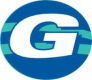 SurnameFirst NameClubMale / FemaleASA Registration NumberASA Registration NumberASA Registration NumberDate of BirthAge as at 31st Dec 21Age as at 31st Dec 21Name of Parent / ContactName of Parent / ContactEmailTelephone NumberTelephone NumberEventEntry TimeEvent Entry Time50 Freestyle50 Breaststroke100 Freestyle100 Breaststroke200 Freestyle 200 Breaststroke 400 Freestyle100 Individual Medley50 Backstroke200 Individual Medley100 Backstroke400 Individual Medley200 Backstroke50 Butterfly100 Butterfly200 ButterflyTOTAL ENTRY FEE (@ £8.75 per event)TOTAL ENTRY FEE (@ £8.75 per event)£